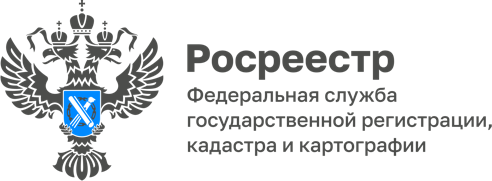 05.09.2022Можно ли унаследовать неприватизированную квартиру?На вопрос отвечает начальник Асиновского межмуниципального отдела Управления Росреестра по Томской области Людмила Елькина:- Неприватизированную квартиру можно унаследовать, если наследодатель подал заявление о приватизации, но умер до оформления договора или до государственной регистрации права собственности. Право на проживание в неприватизированной квартире сохраняется за наследником - членом семьи наследодателя, если он проживал с ним совместно и наследодатель был нанимателем по договору социального найма.В состав наследства входят принадлежавшие наследодателю на день открытия наследства вещи, иное имущество, в том числе имущественные права и обязанности.Приватизация жилых помещений предполагает бесплатную передачу в собственность граждан РФ занимаемых ими жилых помещений в государственном и муниципальном жилищном фонде.По общему правилу до приватизации квартира является государственной или муниципальной собственностью и в состав наследства не входит.По требованию наследника допускается включение жилого помещения в наследственную массу, если гражданин, желавший приватизировать жилое помещение, подал заявление о приватизации и все необходимые для этого документы, не отозвал его, но умер до оформления договора на передачу жилого помещения в собственность или до государственной регистрации права собственности.